English Department The English Department club is  called Meraki.There are 3 different clubs under Meraki.1. Creative Corner2. Film Club3. Literary ClubOnce Upon A TimeOne of the most exhilarating events put forth by the Creative Corner of the English Department, ‘Once Upon A Time’ is an event which set its sight to extricate the confined thoughts of the students on the most adored children`s books around the world, which accent its purpose to celebrate Children`s Book Week. The event encouraged the students, to transverse into the intricate themes of the books and illustrates their findings, through essays and power point presentations and creative demonstration of their thoughts, the event also rallied the students to manifest their beloved character through dress ups, thus providing a channel to suffice their artistic pursuits. The event welcomed the students across all the streams and the total registrations encountered was 46 students from first, second and third year.ObjectivesTo channelize the imaginative and inventive ability of the students.To inspire the students to proffer oneself and present their opinions and perspective on the given subject matter.To reinforce the analytical prowess of the students.To revamp the skills in practical presentations and direct resources towards robust vocalization of thoughts and notions.Winners ListVivek Ram Final Year BscJayKaran First year BAKshitij Mallya and Rohit Y V Second Bcom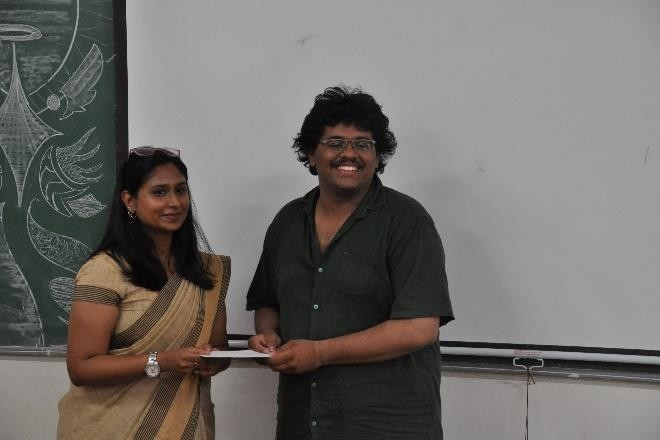 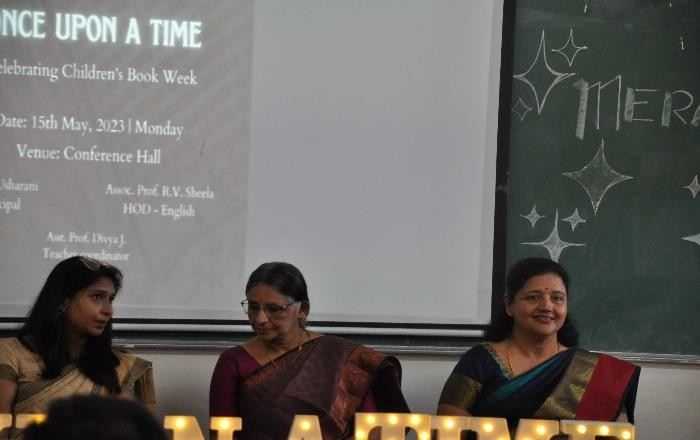 The inaugural Program                                                   Cash prize awarded to the winner by the                                                                                Chief guest Asst Prof. Pooja Pradeep KaraniyaQuizzitchInspired to seek the thrill and fascination of gallivanting in the mystically constructed world of Harry Potter, Meraki, the creative corner of Department of English, served the allurement of wonder and passion for the undying book series ‘Harry Potter’ by J K Rowling by orchestrating a platform for the students to flaunt their astronomical knowledge on the subject. With this regard a quiz competition was organized with three levels on 22nd of July, 2023 in room 30. The quiz solely focused on the literary aspects depicted in the book. And the environment which was designed to simulate the students ensembled the manner in which it was illustrated in the books with variety of souvenirs paying homage to the entire event and its theme. The registration received was 34 in total and the number of participants was 58 among which the participation was seen as 42 members in total.  Objectives:To develop and increase the engagement and reinforce the desire to make reading a pleasurable as well as a learning activity.Fostering healthy competition among the students.Promote critical thinking in analyzing the themes discussed in the book.List of Event Awardees:A Dattaprasad - Second BASanjay K and Harshitha Reddy – Second Bsc and BA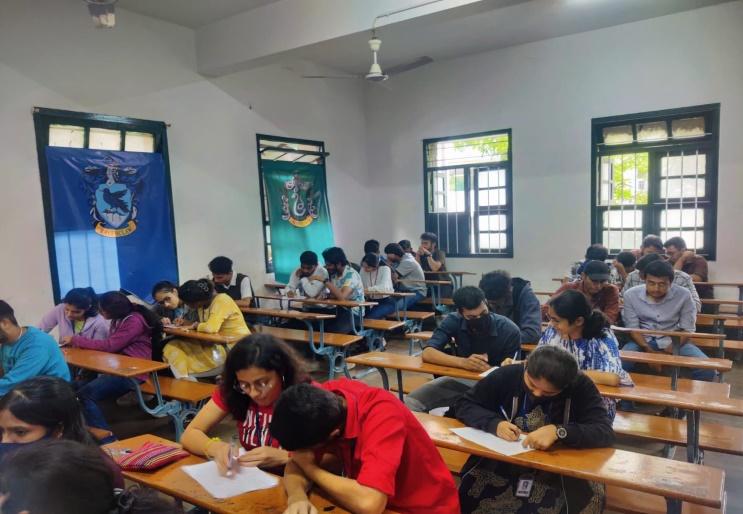 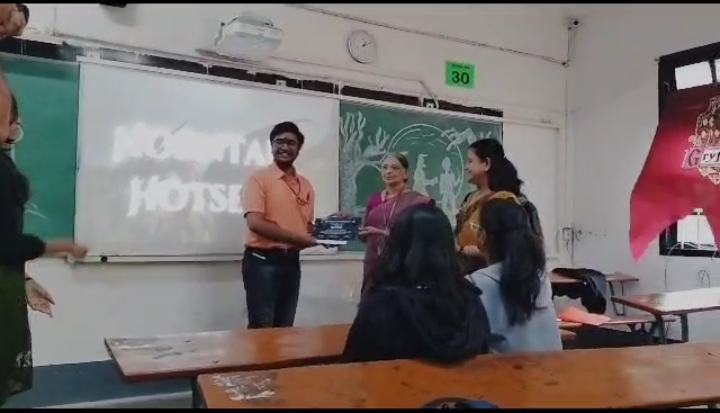 Venue room 30 Participants in round 1                               Distribution of prizes to winnersSAMVADA: THE CONVERSATION OF LIFEThe English department of MES College of Arts, Commerce, and Science arranged an interactive session on 18th July 2023 between the students and a very well-known author Vasudhendra Shroff.  Vasudhendra Shroff is a Sahitya Academy award winner. He has written such amazing works, a few notables among them are; 'Tejo-tungabhadra', 'Mohanswamy', and 'Nam Amma Andre nangishta'. He is also known for being an activist for the rights of LGBTQ+. He also accepted his sexuality to the public. The talk was fascinating and informative.Shroff started his talk with his interest in classical music. He shared how his favorite violinist T.N Krishnan made him fall in love with classical music with his skills in playing Violin. He said that no matter how old one is, there is always one particular passion that will make us feel that we are still young at age. It will always remind us about our youth even when we are old. He asked the gathering to hold on to that one particular passion and never let it go because that will make us feel alive.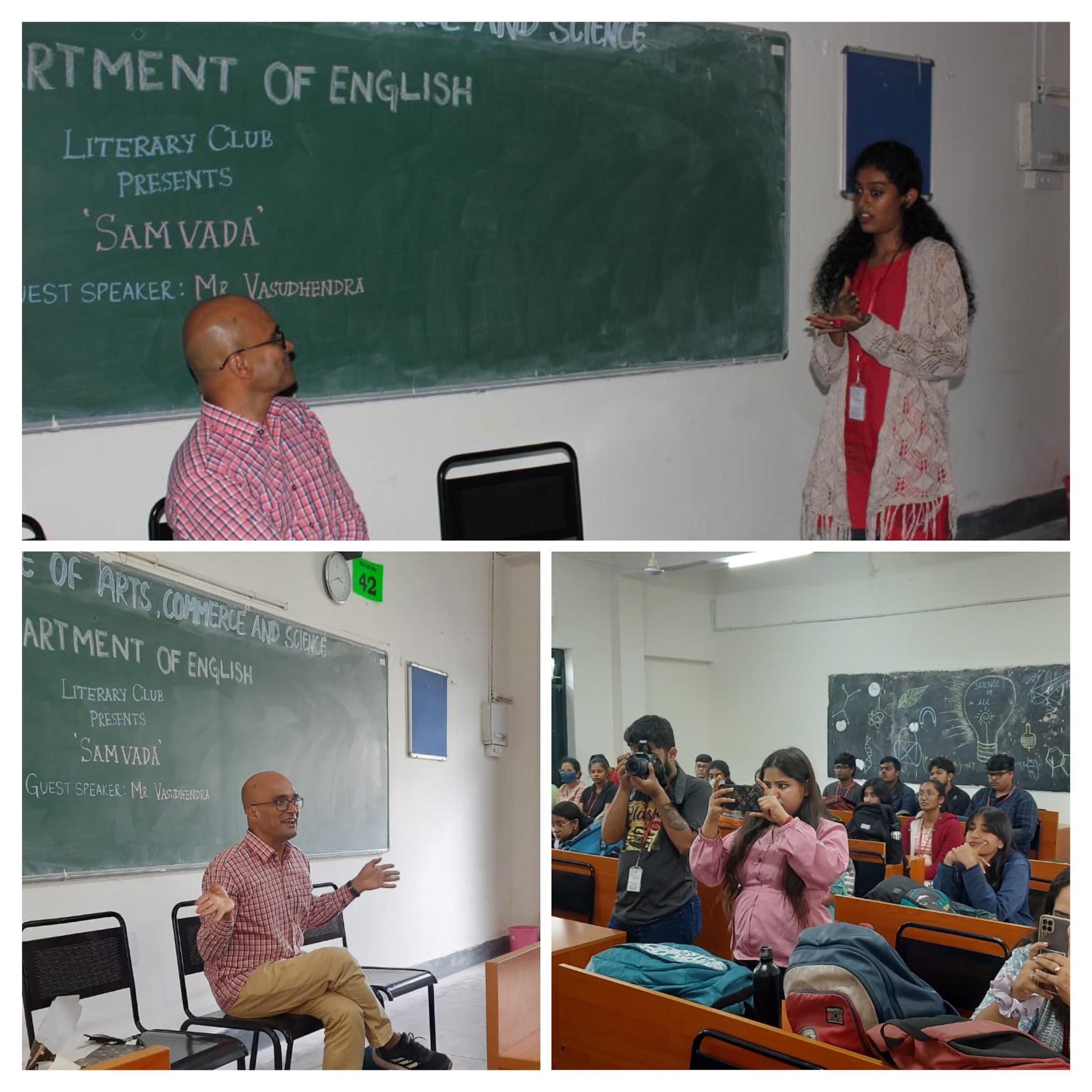 